Week 2								Name:  __________________________     Homework:  Tuesday, September 6, 2016TRY YOUR BEST!  SHOW ALL OF YOUR WORK!  NO WORK! NO CREDIT!Homework:  Wednesesday, September 7, 2016TRY YOUR BEST!  SHOW ALL OF YOUR WORK!  NO WORK! NO CREDIT!   Homework:  Thursday, September 8, 2016TRY YOUR BEST!  SHOW ALL OF YOUR WORK!  NO WORK! NO CREDIT!Which number is irrational?1.6739	B. 		C. 		D. Order the numbers below from least to greatest.       			7	, , 7, , ,  , 7 , 7, ,  7, , , ASTRONOMY The pull of gravity on the surface of Mars is 0.38 that of Earth. Write 0.38 as a fraction in simplest form.Which number is rational? 		B. 		C. -9		D. 2Which answer is a solution to the inequality shown? 	B. 2		C. 		D. 5Which number is an integer?        B.        C. - 	        D. What is the distance between point A and B on the number line? 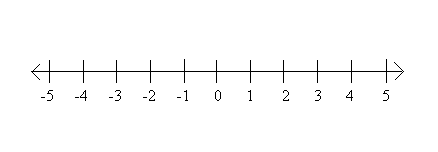 2 units	B. 7.25	units	  C. 1.25	units		D. 5.5 unitsWhat is the distance between point A and B on the number line? 2 units	B. 7.25	units	  C. 1.25	units		D. 5.5 unitsEDUCATION A local middle school has 47 computers and 174 students. What is the number of students per computer at the school? Write your answer as both a mixed number in simplest form and a decimal rounded to the nearest tenth.Which is a proper classification of -6.789……? Rational and whole Rational and integerIrrational and integerIrrational and real Tori has a goal to practice gymnastics 5 hours a week.  The table below shows her practice schedule.  How much time will she be short of her goal?  3 hours		B. 1 ½ hours		C.2 hours		D. 2 ½ hours Nick and Anthony decided to paint the bonus room.  Nick painted ¼ of the room and Anthony painted 0.4 of the room.  What percent of the room was painted by Nick and Anthony? 75%	B. 65%		C. 80%		D. 18% Which of the following answers describes the set of numbers that -64 belongs to? PrimeIntegers onlyIrrational onlyBoth integers and rational BASEBALL In the 2008 season, the Florida Marlins won 84 out of 162 games. What was the ratio of wins to total games? Write your answer as both a fraction in simplest form and a decimal rounded to the nearest thousandth.Which is a proper classification of -9.21?Rational and negative Irrational and decimalIrrational and negativeRational and integer